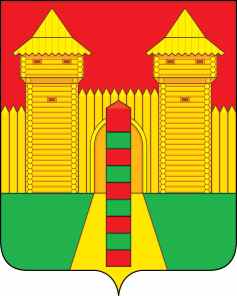 АДМИНИСТРАЦИЯ  МУНИЦИПАЛЬНОГО  ОБРАЗОВАНИЯ «ШУМЯЧСКИЙ  РАЙОН» СМОЛЕНСКОЙ  ОБЛАСТИРАСПОРЯЖЕНИЕот 19.10.2021г. № 365-р       п. ШумячиО внесении   в   Совет депутатов Шумячского городского поселения проекта решения «О внесении изменений в решение Совета депутатов Шумячского городского поселения от 28.12.2020 года № 29 «О бюджете Шумячского городского поселения на 2021 год и на плановый период 2022 и 2023 годов»          В соответствии со статьей 31 Устава Шумячского городского поселения         1. Внести в Совет депутатов Шумячского городского поселения проект решения «О внесении изменений в решение Совета депутатов Шумячского городского поселения от 28.12.2020 года № 29 «О бюджете Шумячского городского поселения на 2021 год и на плановый период 2022 и 2023 годов».        2. Назначить начальника Финансового управления Вознову Юлию Викторовну официальным представителем при рассмотрении Советом депутатов Шумячского городского поселения проекта решения «О внесении изменений в решение Совета депутатов Шумячского городского поселения от 28.12.2020 года № 29 «О бюджете Шумячского городского поселения на 2021 год и на плановый период 2022 и 2023 года».Глава муниципального образования   «Шумячский район» Смоленской области                                        А. Н. Васильев